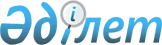 О внесении изменений в решение Райымбекского районного маслихата от 28 декабря 2020 года № 80-377 "О бюджете Райымбекского района на 2021-2023 годы"Решение Райымбекского районного маслихата Алматинской области от 26 августа 2021 года № 11-53. Зарегистрировано в Министерстве юстиции Республики Казахстан 6 сентября 2021 года № 24235
      Райымбекский районный маслихат РЕШИЛ:
      1. Внести в решение Райымбекского районного маслихата "О бюджете Райымбекского района на 2021-2023 годы" от 28 декабря 2020 года № 80-377 (зарегистрировано в Реестре государственной регистрации нормативных правовых актов под № 5862) следующие изменения:
      пункт 1 изложить в новой редакции:
      "1. Утвердить районный бюджет на 2021-2023 годы согласно приложениям 1, 2, 3 к настоящему решению соответственно, в том числе на 2021 год в следующих объемах:
      1) доходы 7 187 939 тысяч тенге, в том числе:
      налоговые поступления 77 811 тысяч тенге;
      неналоговые поступления 12 651 тысяча тенге;
      поступления от продажи основного капитала 700 тысяч тенге;
      поступления трансфертов 7 096 777 тысяч тенге;
      2) затраты 7 247 721 тысяча тенге; 
      3) чистое бюджетное кредитование 91 906 тысяч тенге, в том числе:
      бюджетные кредиты 152 976 тысяч тенге;
      погашение бюджетных кредитов 61 070 тысяч тенге;
      4) сальдо по операциям с финансовыми активами 0 тенге, в том числе:
      приобретение финансовых активов 0 тенге;
      поступления от продажи финансовых активов государства 0 тенге;
      5) дефицит (профицит) бюджета (-) 151 688 тысяч тенге;
      6) финансирование дефицита (использование профицита) бюджета 151 688 тысяч тенге, в том числе:
      поступление займов 152 976 тысяч тенге;
      погашение займов 61 210 тысяч тенге;
      используемые остатки бюджетных средств 59 922 тысячи тенге.".
      2. Приложение 1 к указанному решению изложить в новой редакции согласно приложению к настоящему решению.
      3. Настоящее решение вводится в действие с 1 января 2021 года.
      Секретарь Райымбекского районного маслихата
      Е. Кудабаев Районный бюджет на 2021 год
					© 2012. РГП на ПХВ «Институт законодательства и правовой информации Республики Казахстан» Министерства юстиции Республики Казахстан
				Приложение к решению Райымбекского районного маслихата от 26 августа 2021 года № 11-53Приложение 1 к решению Райымбекского районного маслихата от 28 декабря 2020 года № 80-377
Категория
Категория
Категория
Категория
Сумма 

(тысяч тенге)
Класс
Класс
Класс
Сумма 

(тысяч тенге)
Подкласс
Подкласс
Сумма 

(тысяч тенге)
Наименование
Сумма 

(тысяч тенге)
І. Доходы
7 187 939
1
Налоговые поступления
77 811
01
Подоходный налог
34 261
1
Корпоративный подоходный налог
34 261
04
Hалоги на собственность
20 526
1
Hалоги на имущество
18 226
5
Единый земельный налог
2 300
05
Внутренние налоги на товары, работы и услуги
18 024
2
Акцизы
2 000
3
Поступления за использование природных и других ресурсов
15 000
4
Сборы за ведение предпринимательской и профессиональной деятельности
1 024
08
Обязательные платежи, взимаемые за совершение юридически значимых действий и (или) выдачу документов уполномоченными на то государственными органами или должностными лицами
5 000
1
Государственная пошлина
5 000
2
Неналоговые поступления
12 651
01
Доходы от государственной собственности
2 636
5
Доходы от аренды имущества, находящегося в государственной собственности
2 636
04
Штрафы, пени, санкции, взыскания, налагаемые государственными учреждениями, финансируемыми из государственного бюджета, а также содержащимися и финансируемыми из бюджета (сметы расходов) Национального Банка Республики Казахстан
15
1
Штрафы, пени, санкции, взыскания, налагаемые государственными учреждениями, финансируемыми из государственного бюджета, а также содержащимися и финансируемыми из бюджета (сметы расходов) Национального Банка Республики Казахстан
15
06
Прочие неналоговые поступления
10 000
1
Прочие неналоговые поступления
10 000
3
Поступления от продажи основного капитала
700
03
Продажа земли и нематериальных активов
700
1
Продажа земли
700
4
Поступления трансфертов 
7 096 777
01
Трансферты из нижестоящих органов государственного управления
8 199
3
Трансферты из бюджетов городов районного значения, сел, поселков, сельских округов
8 199
02
Трансферты из вышестоящих органов государственного управления
7 088 578
2
Трансферты из областного бюджета
7 088 578
Функциональная группа
Функциональная группа
Функциональная группа
Функциональная группа
Функциональная группа
Сумма (тысяч тенге)
Функциональная подгруппа
Функциональная подгруппа
Функциональная подгруппа
Функциональная подгруппа
Сумма (тысяч тенге)
Администратор бюджетной программы
Администратор бюджетной программы
Администратор бюджетной программы
Сумма (тысяч тенге)
Программа
Программа
Сумма (тысяч тенге)
Наименование
Сумма (тысяч тенге)
ІІ. Затраты
7 247 721
01
Государственные услуги общего характера
569 554
1
Представительные, исполнительные и другие органы, выполняющие общие функции государственного управления
262 269
112
Аппарат маслихата района (города областного значения)
28 610
001
Услуги по обеспечению деятельности маслихата района (города областного значения)
28 610
122
Аппарат акима района (города областного значения)
233 659
001
Услуги по обеспечению деятельности акима района (города областного значения)
160 388
003
Капитальные расходы государственного органа 
320
113
Целевые текущие трансферты нижестоящим бюджетам
72 951
2
Финансовая деятельность
23 329
452
Отдел финансов района (города областного значения)
23 329
001
Услуги по реализации государственной политики в области исполнения бюджета и управления коммунальной собственностью района (города областного значения)
19 543
003
Проведение оценки имущества в целях налогообложения
1 285
010
Приватизация, управление коммунальным имуществом, постприватизационная деятельность и регулирование споров, связанных с этим
2 261
018
Капитальные расходы государственного органа 
240
5
Планирование и статистическая деятельность
21 988
453
Отдел экономики и бюджетного планирования района (города областного значения)
21 988
001
Услуги по реализации государственной политики в области формирования и развития экономической политики, системы государственного планирования 
21 419
004
Капитальные расходы государственного органа 
569
9
Прочие государственные услуги общего характера
261 968
467
Отдел строительства района (города областного значения)
261 968
040
Развитие объектов государственных органов
261 968
02
Оборона
67 495
1
Военные нужды
4 369
122
Аппарат акима района (города областного значения)
4 369
005
Мероприятия в рамках исполнения всеобщей воинской обязанности
4 369
2
Организация работы по чрезвычайным ситуациям
63 126
122
Аппарат акима района (города областного значения)
63 126
006
Предупреждение и ликвидация чрезвычайных ситуаций масштаба района (города областного значения)
195
007
Мероприятия по профилактике и тушению степных пожаров районного (городского) масштаба, а также пожаров в населенных пунктах, в которых не созданы органы государственной противопожарной службы
62 931
03
Общественный порядок, безопасность, правовая, судебная, уголовно-исполнительная деятельность
690
9
Прочие услуги в области общественного порядка и безопасности
690
485
Отдел пассажирского транспорта и автомобильных дорог района (города областного значения)
690
021
Обеспечение безопасности дорожного движения в населенных пунктах
690
06
Социальная помощь и социальное обеспечение
897 873
1
Социальное обеспечение
359 119
451
Отдел занятости и социальных программ района (города областного значения)
359 119
005
Государственная адресная социальная помощь
359 119
2
Социальная помощь
505 693
451
Отдел занятости и социальных программ района (города областного значения)
505 693
002
Программа занятости
326 967
004
Оказание социальной помощи на приобретение топлива специалистам здравоохранения, образования, социального обеспечения, культуры, спорта и ветеринарии в сельской местности в соответствии с законодательством Республики Казахстан
23 278
006
Оказание жилищной помощи
2 257
007
Социальная помощь отдельным категориям нуждающихся граждан по решениям местных представительных органов
18 769
010
Материальное обеспечение детей-инвалидов, воспитывающихся и обучающихся на дому
2 240
014
Оказание социальной помощи нуждающимся гражданам на дому
51 521
017
Обеспечение нуждающихся инвалидов обязательными гигиеническими средствами и предоставление услуг специалистами жестового языка, индивидуальными помощниками в соответствии с индивидуальной программой реабилитации инвалида
28 028
023
Обеспечение деятельности центров занятости населения
52 633
9
Прочие услуги в области социальной помощи и социального обеспечения
33 061
451
Отдел занятости и социальных программ района (города областного значения)
33 061
001
Услуги по реализации государственной политики на местном уровне в области обеспечения занятости и реализации социальных программ для населения
23 702
011
Оплата услуг по зачислению, выплате и доставке пособий и других социальных выплат
4 598
021
Капитальные расходы государственного органа 
240
050
Oбеспечение прав и улучшению качества жизни инвалидов в Республике Казахстан
4 521
07
Жилищно-коммунальное хозяйство
1 721 239
1
Жилищное хозяйство
912 133
467
Отдел строительства района (города областного значения)
589 450
003
Проектирование, развитие и (или) обустройство инженерно-коммуникационной инфраструктуры
217 839
004
Проектирование, развитие и (или) обустройство инженерно- коммуникационной инфраструктуры
371 611
487
Отдел жилищно-коммунального хозяйства и жилищной инспекции района (города областного значения)
322 683
001
Услуги по реализации государственной политики на местном уровне в области жилищно-коммунального хозяйства и жилищного фонда
17 362
003
Капитальные расходы государственного органа
240
007
Снос аварийного и ветхого жилья
10 600
113
Целевые текущие трансферты нижестоящим бюджетам
294 481
2
Коммунальное хозяйство
215 819
487
Отдел жилищно-коммунального хозяйства и жилищной инспекции района (города областного значения)
215 819
058
Развитие системы водоснабжения и водоотведения в сельских населенных пунктах
215 819
3
Благоустройство населенных пунктов
588 287
487
Отдел жилищно-коммунального хозяйства и жилищной инспекции района (города областного значения)
588 287
025
Освещение улиц в населенных пунктах
3 000
030
Благоустройство и озеленение населенных пунктов
585 287
9
Прочие услуги в области социальной помощи и социального обеспечения
5 000
487
Отдел жилищно-коммунального хозяйства и жилищной инспекции района (города областного значения)
5 000
094
Предоставление жилищных сертификатов как социальная помощь 
5 000
08
Культура, спорт, туризм и информационное пространство
462 790
1
Деятельность в области культуры
321 890
455
Отдел культуры и развития языков района (города областного значения)
198 935
003
Поддержка культурно - досуговой работы 
198 935
467
Отдел строительства района (города областного значения)
122 955
011
Развитие объектов культуры
122 955
2
Спорт
13 741
465
Отдел физической культуры и спорта района (города областного значения)
13 741
001
Услуги по реализации государственной политики на местном уровне в сфере физической культуры и спорта
8 908
004
Капитальные расходы государственного органа
240
006
Проведение спортивных соревнований на районном (города областного значения) уровне
3 021
007
Подготовка и участие членов сборных команд района (города областного значения) по различным видам спорта на областных спортивных соревнованиях
1 572
3
Информационное пространство
70 737
455
Отдел культуры и развития языков района (города областного значения)
52 763
006
Функционирование районных (городских) библиотек
51 681
007
Развитие государственного языка и других языков народа Казахстана
1 082
456
Отдел внутренней политики района (города областного значения)
17 974
002
Услуги по проведению государственной информационной политики
17 974
9
Прочие услуги по организации культуры, спорта, туризма и информационного пространства
56 422
455
Отдел культуры и развития языков района (города областного значения)
40 693
001
Услуги по реализации государственной политики на местном уровне в области развития языков и культуры
10 453
010
Капитальные расходы государственного органа
240
032
Капитальные расходы подведомственных государственных учреждений и организаций
30 000
456
Отдел внутренней политики района (города областного значения)
15 729
001
Услуги по реализации государственной политики на местном уровне в области информации, укрепления государственности и формирования социального оптимизма граждан
15 489
006
Капитальные расходы государственного органа 
240
10
Сельское, водное, лесное, рыбное хозяйство, особо охраняемые природные территории, охрана окружающей среды и животного мира, земельные отношения
83 582
1
Сельское хозяйство
19 825
462
Отдел сельского хозяйства района (города областного значения)
19 825
001
Услуги по реализации государственной политики на местном уровне в сфере сельского хозяйства 
19 585
006
Капитальные расходы государственного органа
240
6
Земельные отношения
22 298
463
Отдел земельных отношений района (города областного значения)
22 298
001
Услуги по реализации государственной политики в области регулирования земельных отношений на территории района (города областного значения)
22 058
007
Капитальные расходы государственного органа 
240
9
Прочие услуги в области сельского, водного, лесного, рыбного хозяйства, охраны окружающей среды и земельных отношений
41 459
453
Отдел экономики и бюджетного планирования района (города областного значения)
41 459
099
Реализация мер по оказанию социальной поддержки специалистов
41 459
11
Промышленность, архитектурная, градостроительная и строительная деятельность
22 625
2
Архитектурная, градостроительная и строительная деятельность
22 625
467
Отдел строительства района (города областного значения)
11 359
001
Услуги по реализации государственной политики на местном уровне в области строительства
11 119
017
Капитальные расходы государственного органа
240
468
Отдел архитектуры и градостроительства района (города областного значения)
11 266
001
Услуги по реализации государственной политики в области архитектуры и градостроительства на местном уровне
10 466
004
Капитальные расходы государственного органа 
800
12
Транспорт и коммуникации
334 374
1
Автомобильный транспорт
300 354
485
Отдел пассажирского транспорта и автомобильных дорог района (города областного значения)
300 354
023
Обеспечение функционирования автомобильных дорог
20 000
045
Капитальный и средний ремонт автомобильных дорог районного значения и улиц населенных пунктов
280 354
9
Прочие услуги в сфере транспорта и коммуникаций
34 020
485
Отдел пассажирского транспорта и автомобильных дорог района (города областного значения)
34 020
001
Услуги по реализации государственной политики на местном уровне в области пассажирского транспорта и автомобильных дорог
8 780
003
Капитальные расходы государственного органа 
240
113
Целевые текущие трансферты нижестоящим бюджетам
25 000
13
Прочие
849 771
3
Поддержка предпринимательской деятельности и защита конкуренции
8 963
469
Отдел предпринимательства района (города областного значения)
8 963
001
Услуги по реализации государственной политики на местном уровне в области развития предпринимательства
8 723
004
Капитальные расходы государственного органа 
240
9
Прочие
840 808
452
Отдел финансов района (города областного значения)
3 222
012
Резерв местного исполнительного органа района (города областного значения) 
3 222
485
Отдел пассажирского транспорта и автомобильных дорог района (города областного значения)
410 438
052
Реализация мероприятий по социальной и инженерной инфраструктуре в сельских населенных пунктах в рамках проекта "Ауыл-Ел бесігі"
410 438
487
Отдел жилищно-коммунального хозяйства и жилищной инспекции района (города областного значения)
427 148
079
Развитие социальной и инженерной инфраструктуры в сельских населенных пунктах в рамках проекта "Ауыл-Ел бесігі"
427 148
14
Обслуживание долга
43 531
1
Обслуживание долга
43 531
452
Отдел финансов района (города областного значения)
43 531
013
Обслуживание долга местных исполнительных органов по выплате вознаграждений и иных платежей по займам из областного бюджета
43 531
15
Трансферты
2 194 197
1
Трансферты
2 194 197
452
Отдел финансов района (города областного значения)
2 194 197
006
Возврат неиспользованных (недоиспользованных) целевых трансфертов
108
024
Целевые текущие трансферты из нижестоящего бюджета на компенсацию потерь вышестоящего бюджета в связи с изменением законодательства
1 932 496
038
Субвенции 
261 593
ІІІ. Чистое бюджетное кредитование
91 906
Бюджетные кредиты
152 976
10
Сельское, водное, лесное, рыбное хозяйство, особо охраняемые природные территории, охрана окружающей среды и животного мира, земельные отношения
152 976
9
Прочие услуги в области сельского, водного, лесного, рыбного хозяйства, охраны окружающей среды и земельных отношений
152 976
453
Отдел экономики и бюджетного планирования района (города областного значения)
152 976
006
Бюджетные кредиты для реализации мер социальной поддержки специалистов
152 976
Категория
Категория
Категория
Категория
Сумма 

(тысяч тенге)
Класс
Класс
Класс
Сумма 

(тысяч тенге)
Подкласс
Подкласс
Сумма 

(тысяч тенге)
Наименование
Сумма 

(тысяч тенге)
Погашение бюджетных кредитов
61 070
5
Погашение бюджетных кредитов
61 070
01
Погашение бюджетных кредитов
61 070
1
Погашение бюджетных кредитов, выданных из государственного бюджета
61 070
Функциональная группа
Функциональная группа
Функциональная группа
Функциональная группа
Функциональная группа
Сумма 

(тысяч тенге)
Функциональная подгруппа
Функциональная подгруппа
Функциональная подгруппа
Функциональная подгруппа
Сумма 

(тысяч тенге)
Администратор бюджетных программ
Администратор бюджетных программ
Администратор бюджетных программ
Сумма 

(тысяч тенге)
Программа
Программа
Сумма 

(тысяч тенге)
Наименование
Сумма 

(тысяч тенге)
Сальдо по операциям с финансовыми активами
0
Категория
Категория
Категория
Категория
Сумма 

(тысяч тенге)
Класс
Класс
Класс
Подкласс
Подкласс
Наименование
Поступления от продажи финансовых активов государства
0
Категория
Категория
Категория
Категория
Сумма 

(тысяч тенге)
Класс
Класс
Класс
Сумма 

(тысяч тенге)
Подкласс
Подкласс
Сумма 

(тысяч тенге)
Наименование
Сумма 

(тысяч тенге)
V. Дефицит (профицит) бюджета
-151 688
VI. Финансирование дефицита (использование профицита) бюджета
151 688
7
Поступления займов
152 976
01
Внутренние государственные займы
152 976
2
Договоры займа
152 976
8
Используемые остатки бюджетных средств
59 922
01
Остатки бюджетных средств
59 922
1
Свободные остатки бюджетных средств
59 922
Функциональная группа
Функциональная группа
Функциональная группа
Функциональная группа
Функциональная группа
Сумма (тысяч тенге)
Функциональная подгруппа
Функциональная подгруппа
Функциональная подгруппа
Функциональная подгруппа
Сумма (тысяч тенге)
Администратор бюджетной программы
Администратор бюджетной программы
Администратор бюджетной программы
Сумма (тысяч тенге)
Программа
Программа
Сумма (тысяч тенге)
Наименование
Сумма (тысяч тенге)
16
Погашение займов
61 210
1
Погашение займов
61 210
452
Отдел финансов района (города областного значения)
61 210
008
Погашение долга местного исполнительного органа перед вышестоящим бюджетом
61 070
021
Возврат неиспользованных бюджетных кредитов, выданных из местного бюджета
140